PELAKSANAAN GOOD GOVERNANCEDIKECAMATAN CIMAUNG KABUPATEN BANDUNGOleh:ALDI RINALDI132010215Diajukan untuk Memenuhi Salah Satu Syarat dalam Menempuh Ujian Sidang Sarjana Program Stara Satu (S1) pada Jurusan Ilmu Administrasi Negara.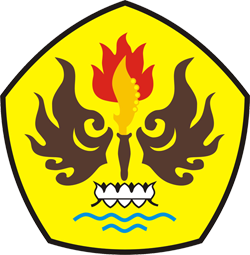 FAKULTAS ILMU SOSIAL DAN ILMU POLITIKUNIVERSITAS PASUNDANBANDUNG2017